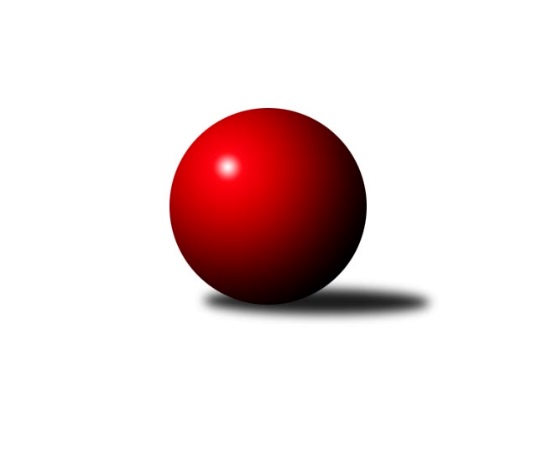 Č.8Ročník 2023/2024	24.11.2023Nejlepšího výkonu v tomto kole: 2846 dosáhlo družstvo: TJ Loko. Č. Velenice BJihočeský KP2 2023/2024Výsledky 8. kolaSouhrnný přehled výsledků:TJ Spartak Trhové Sviny A	- TJ Fezko Strakonice A	4:4	2452:2458	5.5:6.5	24.11.KK Lokomotiva Tábor B	- TJ Sokol Chýnov A	2:6	2582:2626	5.0:7.0	24.11.TJ Blatná B	- TJ Spartak Trhové Sviny C	6:2	2641:2577	8.5:3.5	24.11.TJ Loko. Č. Velenice B	- TJ Kunžak B	7.5:0.5	2846:2514	11.0:1.0	24.11.TJ Loko Č. Budějovice C	- TJ Jiskra Nová Bystřice B	4:4	2478:2474	7.0:5.0	24.11.TJ Sokol Slavonice B	- Kuželky Borovany B	6:2	2496:2331	8.0:4.0	24.11.TJ Sokol Chýnov A	- TJ Kunžak B	1:7	2493:2564	4.0:8.0	16.11.TJ Fezko Strakonice A	- TJ Loko Č. Budějovice C	3:5	2517:2519	6.0:6.0	20.11.Kuželky Borovany B	- TJ Jiskra Nová Bystřice B	5:3	2447:2330	8.0:4.0	17.11.Tabulka družstev:	1.	TJ Loko. Č. Velenice B	7	7	0	0	50.5 : 5.5 	66.0 : 18.0 	 2686	14	2.	TJ Spartak Trhové Sviny A	8	5	1	2	40.0 : 24.0 	58.5 : 37.5 	 2577	11	3.	TJ Sokol Slavonice B	8	5	0	3	38.0 : 26.0 	53.5 : 42.5 	 2538	10	4.	TJ Blatná B	8	5	0	3	32.0 : 32.0 	41.5 : 54.5 	 2625	10	5.	TJ Loko Č. Budějovice C	8	4	2	2	31.0 : 33.0 	47.5 : 48.5 	 2498	10	6.	TJ Fezko Strakonice A	8	4	1	3	35.0 : 29.0 	49.0 : 47.0 	 2509	9	7.	TJ Kunžak B	8	4	1	3	34.5 : 29.5 	49.5 : 46.5 	 2443	9	8.	KK Lokomotiva Tábor B	7	3	0	4	26.0 : 30.0 	43.5 : 40.5 	 2465	6	9.	TJ Sokol Chýnov A	8	3	0	5	30.0 : 34.0 	46.0 : 50.0 	 2519	6	10.	TJ Jiskra Nová Bystřice B	9	2	1	6	26.0 : 46.0 	47.5 : 60.5 	 2466	5	11.	TJ Spartak Trhové Sviny C	8	2	0	6	25.0 : 39.0 	42.0 : 54.0 	 2483	4	12.	Kuželky Borovany B	9	1	0	8	16.0 : 56.0 	31.5 : 76.5 	 2391	2Podrobné výsledky kola:	 TJ Spartak Trhové Sviny A	2452	4:4	2458	TJ Fezko Strakonice A	Nela Horňáková	 	 161 	 174 		335 	 0:2 	 404 	 	204 	 200		Richard Zelinka	Josef Troup	 	 210 	 244 		454 	 1:1 	 430 	 	213 	 217		Matyáš Hejpetr	František Vávra	 	 200 	 216 		416 	 1:1 	 398 	 	173 	 225		Karel Filek	Jan Dvořák	 	 202 	 218 		420 	 2:0 	 382 	 	183 	 199		Pavel Poklop	Jiří Reban	 	 199 	 205 		404 	 0.5:1.5 	 425 	 	199 	 226		Václav Valhoda	Žaneta Pešková	 	 212 	 211 		423 	 1:1 	 419 	 	213 	 206		Jaroslav Petráňrozhodčí: Josef SvobodaNejlepší výkon utkání: 454 - Josef Troup	 KK Lokomotiva Tábor B	2582	2:6	2626	TJ Sokol Chýnov A	Martin Jinda	 	 235 	 203 		438 	 1:1 	 409 	 	197 	 212		Libuše Hanzálková	Jolana Jelínková	 	 211 	 230 		441 	 0:2 	 467 	 	227 	 240		Miroslav Mašek	Natálie Lojdová	 	 221 	 202 		423 	 1:1 	 431 	 	215 	 216		Alena Kovandová	Vladimír Kučera	 	 224 	 250 		474 	 2:0 	 440 	 	211 	 229		Dušan Straka	Marie Myslivcová	 	 219 	 198 		417 	 1:1 	 428 	 	232 	 196		Pavel Bronec	Pavel Kořínek	 	 208 	 181 		389 	 0:2 	 451 	 	219 	 232		Radim Marešrozhodčí: Zdeněk ZemanNejlepší výkon utkání: 474 - Vladimír Kučera	 TJ Blatná B	2641	6:2	2577	TJ Spartak Trhové Sviny C	Lukáš Drnek	 	 216 	 199 		415 	 1:1 	 435 	 	203 	 232		Pavel Zeman	Ondřej Fejtl	 	 186 	 212 		398 	 0:2 	 430 	 	202 	 228		Tomáš Švepeš	Karolína Baťková	 	 249 	 228 		477 	 2:0 	 420 	 	198 	 222		Aleš Císař	Libor Slezák	 	 197 	 257 		454 	 2:0 	 414 	 	190 	 224		Jan Štajner *1	Matěj Pekárek	 	 224 	 224 		448 	 1.5:0.5 	 442 	 	218 	 224		Vlastimil Kříha	Miloš Rozhoň	 	 227 	 222 		449 	 2:0 	 436 	 	226 	 210		Gabriela Kroupovározhodčí: Jiří Minaříkstřídání: *1 od 51. hodu Nikola KroupováNejlepší výkon utkání: 477 - Karolína Baťková	 TJ Loko. Č. Velenice B	2846	7.5:0.5	2514	TJ Kunžak B	Jiří Baldík	 	 225 	 241 		466 	 2:0 	 433 	 	224 	 209		Radka Burianová	David Marek	 	 223 	 267 		490 	 2:0 	 402 	 	197 	 205		Vlastimil Škrabal	Petra Holá	 	 232 	 229 		461 	 2:0 	 415 	 	230 	 185		Stanislava Kopalová	Jiří Novotný	 	 226 	 252 		478 	 2:0 	 351 	 	177 	 174		Radek Stránský	David Holý	 	 232 	 262 		494 	 1:1 	 494 	 	250 	 244		Josef Brtník	David Koželuh	 	 239 	 218 		457 	 2:0 	 419 	 	207 	 212		Radek Burianrozhodčí: Miloš NavrkalNejlepšího výkonu v tomto utkání: 494 kuželek dosáhli: David Holý, Josef Brtník	 TJ Loko Č. Budějovice C	2478	4:4	2474	TJ Jiskra Nová Bystřice B	Kristýna Nováková	 	 179 	 187 		366 	 1:1 	 371 	 	177 	 194		Dagmar Stránská	Karel Vlášek	 	 221 	 211 		432 	 2:0 	 425 	 	218 	 207		Jan Mol	Adéla Sýkorová	 	 214 	 219 		433 	 1:1 	 451 	 	239 	 212		Tomáš Kopáček	Martina Tomiová	 	 219 	 189 		408 	 2:0 	 349 	 	173 	 176		Marta Budošová	Lucie Klojdová	 	 213 	 208 		421 	 1:1 	 429 	 	202 	 227		Jiří Mertl	Tomáš Polánský	 	 211 	 207 		418 	 0:2 	 449 	 	222 	 227		Matěj Budošrozhodčí: Tomáš PolánskýNejlepší výkon utkání: 451 - Tomáš Kopáček	 TJ Sokol Slavonice B	2496	6:2	2331	Kuželky Borovany B	Josef Petrik	 	 223 	 218 		441 	 2:0 	 333 	 	161 	 172		Jaroslava Frdlíková	Miroslav Bartoška	 	 208 	 222 		430 	 1:1 	 436 	 	218 	 218		Jiří Malovaný	Zdeněk Holub	 	 228 	 240 		468 	 2:0 	 402 	 	204 	 198		Jindřich Soukup	Jiří Pšenčík	 	 185 	 169 		354 	 0:2 	 392 	 	194 	 198		Jitka Šimková	Jiří Ondrák st.	 	 216 	 194 		410 	 1:1 	 407 	 	206 	 201		Petra Aldorfová	Jiří Svoboda	 	 209 	 184 		393 	 2:0 	 361 	 	199 	 162		Karel Beleš *1rozhodčí: Josef Smažilstřídání: *1 od 51. hodu Tomáš NovotnýNejlepší výkon utkání: 468 - Zdeněk Holub	 TJ Sokol Chýnov A	2493	1:7	2564	TJ Kunžak B	Miroslav Mašek	 	 210 	 196 		406 	 0:2 	 434 	 	215 	 219		Karel Hanzal	Libuše Hanzálková	 	 215 	 177 		392 	 1:1 	 417 	 	199 	 218		Vlastimil Škrabal	Dušan Straka	 	 215 	 226 		441 	 2:0 	 381 	 	174 	 207		Stanislava Kopalová	Karolína Roubková	 	 220 	 198 		418 	 0:2 	 433 	 	226 	 207		Radek Burian	Alena Kovandová	 	 215 	 212 		427 	 1:1 	 437 	 	205 	 232		Ondřej Mrkva	Pavel Bronec	 	 218 	 191 		409 	 0:2 	 462 	 	225 	 237		Josef Brtníkrozhodčí: Oldřich RoubekNejlepší výkon utkání: 462 - Josef Brtník	 TJ Fezko Strakonice A	2517	3:5	2519	TJ Loko Č. Budějovice C	Martin Krajčo	 	 212 	 197 		409 	 2:0 	 391 	 	196 	 195		Kristýna Nováková	Matyáš Hejpetr	 	 201 	 238 		439 	 1:1 	 434 	 	229 	 205		Karel Vlášek	Karel Filek	 	 213 	 211 		424 	 0:2 	 444 	 	231 	 213		Adéla Sýkorová	Zdeněk Valdman	 	 201 	 181 		382 	 0:2 	 413 	 	205 	 208		Martina Tomiová	Jaroslav Petráň	 	 244 	 210 		454 	 2:0 	 386 	 	183 	 203		Lucie Klojdová	Václav Valhoda	 	 199 	 210 		409 	 1:1 	 451 	 	245 	 206		Tomáš Polánskýrozhodčí: Martin KrajčoNejlepší výkon utkání: 454 - Jaroslav Petráň	 Kuželky Borovany B	2447	5:3	2330	TJ Jiskra Nová Bystřice B	Jitka Šimková	 	 227 	 208 		435 	 2:0 	 398 	 	209 	 189		Jiří Mertl	Jan Kouba	 	 204 	 192 		396 	 0:2 	 409 	 	205 	 204		Gabriela Filakovská	Jiří Tröstl	 	 203 	 226 		429 	 2:0 	 356 	 	188 	 168		Jan Mol	Martina Koubová	 	 200 	 188 		388 	 1:1 	 393 	 	187 	 206		Veronika Pýchová	Natálie Zahálková	 	 183 	 201 		384 	 1:1 	 385 	 	186 	 199		Marta Budošová	Jiří Malovaný	 	 209 	 206 		415 	 2:0 	 389 	 	199 	 190		Matěj Budošrozhodčí: Jiří MalovanýNejlepší výkon utkání: 435 - Jitka ŠimkováPořadí jednotlivců:	jméno hráče	družstvo	celkem	plné	dorážka	chyby	poměr kuž.	Maximum	1.	David Marek 	TJ Loko. Č. Velenice B	464.38	312.6	151.8	3.3	4/4	(499)	2.	David Holý 	TJ Loko. Č. Velenice B	462.31	307.9	154.4	3.9	4/4	(494)	3.	Jiří Novotný 	TJ Loko. Č. Velenice B	461.94	304.3	157.6	3.8	4/4	(511)	4.	Josef Brtník 	TJ Kunžak B	454.72	315.9	138.8	6.0	6/6	(494)	5.	Tomáš Polánský 	TJ Loko Č. Budějovice C	453.39	301.8	151.6	4.7	6/6	(469)	6.	Lukáš Drnek 	TJ Blatná B	449.50	301.8	147.7	4.6	4/4	(473)	7.	Žaneta Pešková 	TJ Spartak Trhové Sviny A	445.20	303.7	141.5	5.5	5/6	(464)	8.	Matěj Pekárek 	TJ Blatná B	442.88	299.1	143.8	7.6	4/4	(459)	9.	Jiří Reban 	TJ Spartak Trhové Sviny A	442.53	310.7	131.8	9.3	5/6	(520)	10.	Karolína Baťková 	TJ Blatná B	442.17	306.8	135.4	7.1	3/4	(480)	11.	Josef Troup 	TJ Spartak Trhové Sviny A	441.50	302.6	138.9	4.7	6/6	(505)	12.	Matyáš Hejpetr 	TJ Fezko Strakonice A	440.13	304.3	135.8	6.9	4/4	(468)	13.	Jiří Malovaný 	Kuželky Borovany B	439.54	295.7	143.9	6.4	6/6	(466)	14.	Libor Slezák 	TJ Blatná B	437.07	306.9	130.1	4.5	3/4	(454)	15.	David Koželuh 	TJ Loko. Č. Velenice B	436.67	293.5	143.2	4.0	3/4	(499)	16.	Karel Cimbálník 	TJ Sokol Slavonice B	435.92	301.5	134.4	7.6	3/4	(469)	17.	Alena Kovandová 	TJ Sokol Chýnov A	435.00	296.5	138.6	3.4	5/5	(478)	18.	Josef Petrik 	TJ Sokol Slavonice B	434.69	291.6	143.1	4.5	4/4	(460)	19.	Václav Valhoda 	TJ Fezko Strakonice A	434.55	290.5	144.1	5.7	4/4	(466)	20.	Vladimír Kučera 	KK Lokomotiva Tábor B	433.50	289.2	144.3	4.0	2/3	(474)	21.	Roman Osovský 	TJ Loko. Č. Velenice B	433.33	305.7	127.7	6.2	3/4	(481)	22.	Miroslav Mašek 	TJ Sokol Chýnov A	432.19	300.3	131.9	4.4	4/5	(467)	23.	Ondřej Fejtl 	TJ Blatná B	432.00	304.5	127.5	9.0	4/4	(467)	24.	Miloš Rozhoň 	TJ Blatná B	430.65	294.1	136.6	8.6	4/4	(474)	25.	Miroslav Bartoška 	TJ Sokol Slavonice B	430.50	296.9	133.6	6.6	3/4	(445)	26.	Jan Dvořák 	TJ Spartak Trhové Sviny A	428.33	295.8	132.6	6.0	6/6	(448)	27.	Jaroslav Petráň 	TJ Fezko Strakonice A	428.13	287.1	141.1	6.8	4/4	(454)	28.	Pavel Bronec 	TJ Sokol Chýnov A	426.67	296.7	130.0	5.6	5/5	(440)	29.	Dušan Straka 	TJ Sokol Chýnov A	426.19	299.2	127.0	4.4	4/5	(452)	30.	Karel Vlášek 	TJ Loko Č. Budějovice C	426.11	289.3	136.8	6.3	6/6	(460)	31.	Pavel Zeman 	TJ Spartak Trhové Sviny C	425.94	290.6	135.3	4.9	3/3	(435)	32.	Ondřej Mrkva 	TJ Kunžak B	425.33	279.1	146.3	4.7	4/6	(439)	33.	Natálie Lojdová 	KK Lokomotiva Tábor B	424.11	294.9	129.2	7.1	3/3	(447)	34.	Radek Burian 	TJ Kunžak B	423.61	294.2	129.4	6.0	6/6	(456)	35.	Jiří Svoboda 	TJ Sokol Slavonice B	422.67	301.3	121.3	5.3	3/4	(455)	36.	Gabriela Kroupová 	TJ Spartak Trhové Sviny C	421.22	295.9	125.3	8.8	3/3	(436)	37.	Bohuslav Švepeš 	TJ Spartak Trhové Sviny A	420.00	297.5	122.5	7.5	4/6	(441)	38.	Martina Tomiová 	TJ Loko Č. Budějovice C	419.90	290.0	129.9	6.0	5/6	(448)	39.	Karel Hanzal 	TJ Kunžak B	419.67	291.4	128.3	8.5	5/6	(486)	40.	Zdeněk Holub 	TJ Sokol Slavonice B	419.65	299.2	120.5	8.3	4/4	(468)	41.	Martin Jinda 	KK Lokomotiva Tábor B	419.25	295.1	124.1	10.3	2/3	(438)	42.	Matěj Budoš 	TJ Jiskra Nová Bystřice B	419.00	294.3	124.8	7.3	8/8	(486)	43.	Petr Dlabač 	TJ Blatná B	418.00	301.5	116.5	12.5	3/4	(426)	44.	Adéla Sýkorová 	TJ Loko Č. Budějovice C	417.61	292.6	125.1	7.1	6/6	(444)	45.	Jolana Jelínková 	KK Lokomotiva Tábor B	417.07	289.2	127.9	6.7	3/3	(451)	46.	Jiří Ondrák  st.	TJ Sokol Slavonice B	414.83	294.7	120.2	8.7	3/4	(443)	47.	Marie Myslivcová 	KK Lokomotiva Tábor B	413.70	280.8	132.9	7.3	2/3	(453)	48.	Pavel Stodolovský 	TJ Spartak Trhové Sviny A	413.20	292.8	120.4	8.8	5/6	(433)	49.	Marta Budošová 	TJ Jiskra Nová Bystřice B	413.14	291.1	122.0	9.3	7/8	(466)	50.	Zdeněk Valdman 	TJ Fezko Strakonice A	412.89	287.8	125.1	9.7	3/4	(436)	51.	Jiří Mertl 	TJ Jiskra Nová Bystřice B	412.75	291.2	121.6	10.6	6/8	(447)	52.	František Vávra 	TJ Spartak Trhové Sviny A	412.56	294.6	118.0	11.8	6/6	(451)	53.	Aleš Císař 	TJ Spartak Trhové Sviny C	409.47	294.0	115.5	7.9	3/3	(420)	54.	Vlastimil Kříha 	TJ Spartak Trhové Sviny C	409.00	278.0	131.0	9.3	2/3	(442)	55.	Richard Zelinka 	TJ Fezko Strakonice A	408.78	286.8	122.0	7.2	3/4	(417)	56.	Jan Mol 	TJ Jiskra Nová Bystřice B	407.81	287.9	119.9	9.5	8/8	(445)	57.	Libuše Hanzálková 	TJ Sokol Chýnov A	407.69	289.8	117.9	10.4	4/5	(414)	58.	Richard Paul 	TJ Jiskra Nová Bystřice B	407.58	291.3	116.3	7.7	6/8	(450)	59.	Tomáš Švepeš 	TJ Spartak Trhové Sviny C	407.33	282.2	125.1	8.2	3/3	(430)	60.	Natálie Zahálková 	Kuželky Borovany B	406.63	289.4	117.3	7.8	4/6	(449)	61.	Pavel Poklop 	TJ Fezko Strakonice A	405.67	283.7	122.0	8.5	3/4	(450)	62.	Jan Štajner 	TJ Spartak Trhové Sviny C	404.63	300.6	104.0	10.8	2/3	(418)	63.	Pavel Kořínek 	KK Lokomotiva Tábor B	401.67	279.1	122.6	7.0	3/3	(435)	64.	Petra Aldorfová 	Kuželky Borovany B	400.00	286.7	113.3	10.4	5/6	(440)	65.	Stanislava Kopalová 	TJ Kunžak B	400.00	287.2	112.8	12.3	5/6	(423)	66.	Nikola Kroupová 	TJ Spartak Trhové Sviny C	398.13	283.6	114.5	11.1	2/3	(418)	67.	Jitka Šimková 	Kuželky Borovany B	394.33	280.1	114.3	9.5	6/6	(435)	68.	Kristýna Nováková 	TJ Loko Č. Budějovice C	391.10	278.0	113.1	11.4	5/6	(421)	69.	Petr Klimek 	KK Lokomotiva Tábor B	388.50	272.5	116.0	16.0	2/3	(455)	70.	Jindřich Soukup 	Kuželky Borovany B	388.44	277.3	111.2	11.4	6/6	(408)	71.	Lucie Klojdová 	TJ Loko Č. Budějovice C	381.28	274.3	107.0	11.4	6/6	(421)	72.	Jaroslava Frdlíková 	Kuželky Borovany B	355.42	262.4	93.0	16.1	6/6	(380)		Rudolf Baldík 	TJ Loko. Č. Velenice B	477.33	321.2	156.2	2.5	2/4	(507)		Zdeněk Zeman 	KK Lokomotiva Tábor B	471.00	310.0	161.0	4.0	1/3	(471)		Tomáš Kopáček 	TJ Jiskra Nová Bystřice B	459.50	304.5	155.0	4.5	2/8	(468)		Radek Hrůza 	TJ Kunžak B	456.00	304.0	152.0	5.0	1/6	(456)		Radim Mareš 	TJ Sokol Chýnov A	450.67	314.5	136.2	5.8	2/5	(464)		Václav Klojda  ml.	TJ Loko Č. Budějovice C	450.00	307.0	143.0	3.0	1/6	(450)		Jindra Kovářová 	TJ Sokol Slavonice B	449.50	307.3	142.3	5.3	2/4	(472)		Jiří Baldík 	TJ Loko. Č. Velenice B	448.00	317.5	130.5	5.0	2/4	(466)		Beáta Svačinová 	TJ Blatná B	440.00	310.0	130.0	9.0	1/4	(456)		Nela Koptová 	TJ Loko. Č. Velenice B	439.00	306.0	133.0	6.0	1/4	(439)		David Dvořák 	KK Lokomotiva Tábor B	437.00	295.0	142.0	8.0	1/3	(437)		Jiří Tröstl 	Kuželky Borovany B	434.00	310.0	124.0	6.0	1/6	(439)		Ctibor Cabadaj 	KK Lokomotiva Tábor B	433.00	301.0	132.0	8.0	1/3	(433)		Daniel Krejčí 	Kuželky Borovany B	431.50	300.0	131.5	7.0	2/6	(464)		Petra Holá 	TJ Loko. Č. Velenice B	422.17	296.0	126.2	9.3	2/4	(492)		Bohuslav Švepeš 	TJ Spartak Trhové Sviny A	421.00	299.0	122.0	13.0	1/6	(421)		Viktorie Lojdová 	KK Lokomotiva Tábor B	417.00	291.0	126.0	5.0	1/3	(417)		Radka Burianová 	TJ Kunžak B	416.33	283.2	133.2	6.8	3/6	(433)		Jan Zeman 	TJ Kunžak B	414.00	291.0	123.0	11.0	1/6	(414)		Kateřina Dvořáková 	Kuželky Borovany B	412.00	281.0	131.0	6.0	1/6	(412)		Karel Filek 	TJ Fezko Strakonice A	411.00	275.0	136.0	6.0	2/4	(424)		Karolína Roubková 	TJ Sokol Chýnov A	410.50	301.0	109.5	9.0	2/5	(418)		Vlastimil Škrabal 	TJ Kunžak B	409.00	289.0	120.0	8.7	3/6	(417)		František Šotola 	TJ Jiskra Nová Bystřice B	409.00	298.5	110.5	10.5	2/8	(414)		Gabriela Filakovská 	TJ Jiskra Nová Bystřice B	407.00	297.0	110.0	10.5	2/8	(409)		Martin Krajčo 	TJ Fezko Strakonice A	406.50	291.0	115.5	11.5	1/4	(440)		Radim Růžička 	TJ Loko Č. Budějovice C	406.00	289.0	117.0	11.0	2/6	(408)		Jiří Pšenčík 	TJ Sokol Slavonice B	404.00	281.2	122.8	9.0	2/4	(431)		Jan Havlíček 	TJ Jiskra Nová Bystřice B	403.00	283.0	120.0	8.0	1/8	(403)		Josef Svoboda 	TJ Spartak Trhové Sviny C	402.33	280.0	122.3	7.3	1/3	(436)		Vlastimil Novák 	TJ Sokol Chýnov A	400.50	285.0	115.5	6.0	2/5	(438)		Jan Kouba 	Kuželky Borovany B	396.00	272.0	124.0	12.0	1/6	(396)		Veronika Pýchová 	TJ Jiskra Nová Bystřice B	393.33	291.3	102.0	10.3	3/8	(394)		Petr Švec 	TJ Fezko Strakonice A	391.50	266.5	125.0	6.0	2/4	(407)		Věra Návarová 	TJ Sokol Chýnov A	391.00	285.5	105.5	14.5	2/5	(403)		Martina Koubová 	Kuželky Borovany B	390.50	289.5	101.0	11.0	1/6	(393)		Alena Čampulová 	TJ Loko Č. Budějovice C	390.00	267.0	123.0	10.0	1/6	(390)		Dagmar Stránská 	TJ Jiskra Nová Bystřice B	388.00	280.0	108.0	12.6	5/8	(415)		Vendula Burdová 	TJ Sokol Chýnov A	383.00	272.0	111.0	9.0	1/5	(383)		Adriana Němcová 	TJ Fezko Strakonice A	380.00	268.0	112.0	11.0	1/4	(380)		Marcela Chramostová 	TJ Kunžak B	379.00	264.0	115.0	11.0	1/6	(379)		Václav Poklop 	TJ Fezko Strakonice A	370.00	291.0	79.0	20.0	1/4	(370)		Radek Stránský 	TJ Kunžak B	360.50	255.0	105.5	16.0	2/6	(370)		Vladimíra Bicerová 	Kuželky Borovany B	350.00	240.0	110.0	16.0	1/6	(350)		Nela Horňáková 	TJ Spartak Trhové Sviny A	335.00	256.0	79.0	23.0	1/6	(335)Sportovně technické informace:Starty náhradníků:registrační číslo	jméno a příjmení 	datum startu 	družstvo	číslo startu25829	Nela Horňáková	24.11.2023	TJ Spartak Trhové Sviny A	1x24731	Vlastimil Kříha	24.11.2023	TJ Spartak Trhové Sviny C	5x20582	Jiří Tröstl	17.11.2023	Kuželky Borovany B	5x22620	Martina Koubová	17.11.2023	Kuželky Borovany B	2x25516	Karel Beleš	24.11.2023	Kuželky Borovany B	1x24827	Jaroslava Frdlíková	24.11.2023	Kuželky Borovany B	7x23973	Jan Kouba	17.11.2023	Kuželky Borovany B	2x25431	Petra Aldorfová	24.11.2023	Kuželky Borovany B	6x23970	Tomáš Novotný	24.11.2023	Kuželky Borovany B	1x16796	Radim Mareš	24.11.2023	TJ Sokol Chýnov A	4x11144	Gabriela Filakovská	17.11.2023	TJ Jiskra Nová Bystřice B	3x3155	Radka Burianová	24.11.2023	TJ Kunžak B	4x16464	Radek Stránský	24.11.2023	TJ Kunžak B	2x26257	Karolína Roubková	16.11.2023	TJ Sokol Chýnov A	2x
Hráči dopsaní na soupisku:registrační číslo	jméno a příjmení 	datum startu 	družstvo	23323	Tomáš Kopáček	24.11.2023	TJ Jiskra Nová Bystřice B	Program dalšího kola:9. kolo1.12.2023	pá	17:30	TJ Spartak Trhové Sviny C - TJ Sokol Slavonice B	1.12.2023	pá	17:30	TJ Sokol Chýnov A - TJ Spartak Trhové Sviny A	1.12.2023	pá	17:30	TJ Kunžak B - TJ Blatná B	1.12.2023	pá	19:00	TJ Fezko Strakonice A - TJ Loko. Č. Velenice B	Nejlepší šestka kola - absolutněNejlepší šestka kola - absolutněNejlepší šestka kola - absolutněNejlepší šestka kola - absolutněNejlepší šestka kola - dle průměru kuželenNejlepší šestka kola - dle průměru kuželenNejlepší šestka kola - dle průměru kuželenNejlepší šestka kola - dle průměru kuželenNejlepší šestka kola - dle průměru kuželenPočetJménoNázev týmuVýkonPočetJménoNázev týmuPrůměr (%)Výkon2xJosef BrtníkKunžak B4943xJosef TroupSp. T.Sviny A111.334546xDavid HolýČ. Velenice B4942xVladimír KučeraKK Lokomotiva T110.264744xDavid MarekČ. Velenice B4902xTomáš KopáčekN. Bystřice B109.824514xJiří NovotnýČ. Velenice B4782xZdeněk HolubSlavonice B109.754682xKarolína BaťkováBlatná B4772xMatěj BudošN. Bystřice B109.334492xVladimír KučeraKK Lokomotiva T4742xJosef BrtníkKunžak B109.1494